											Приложение 1											Приложение 2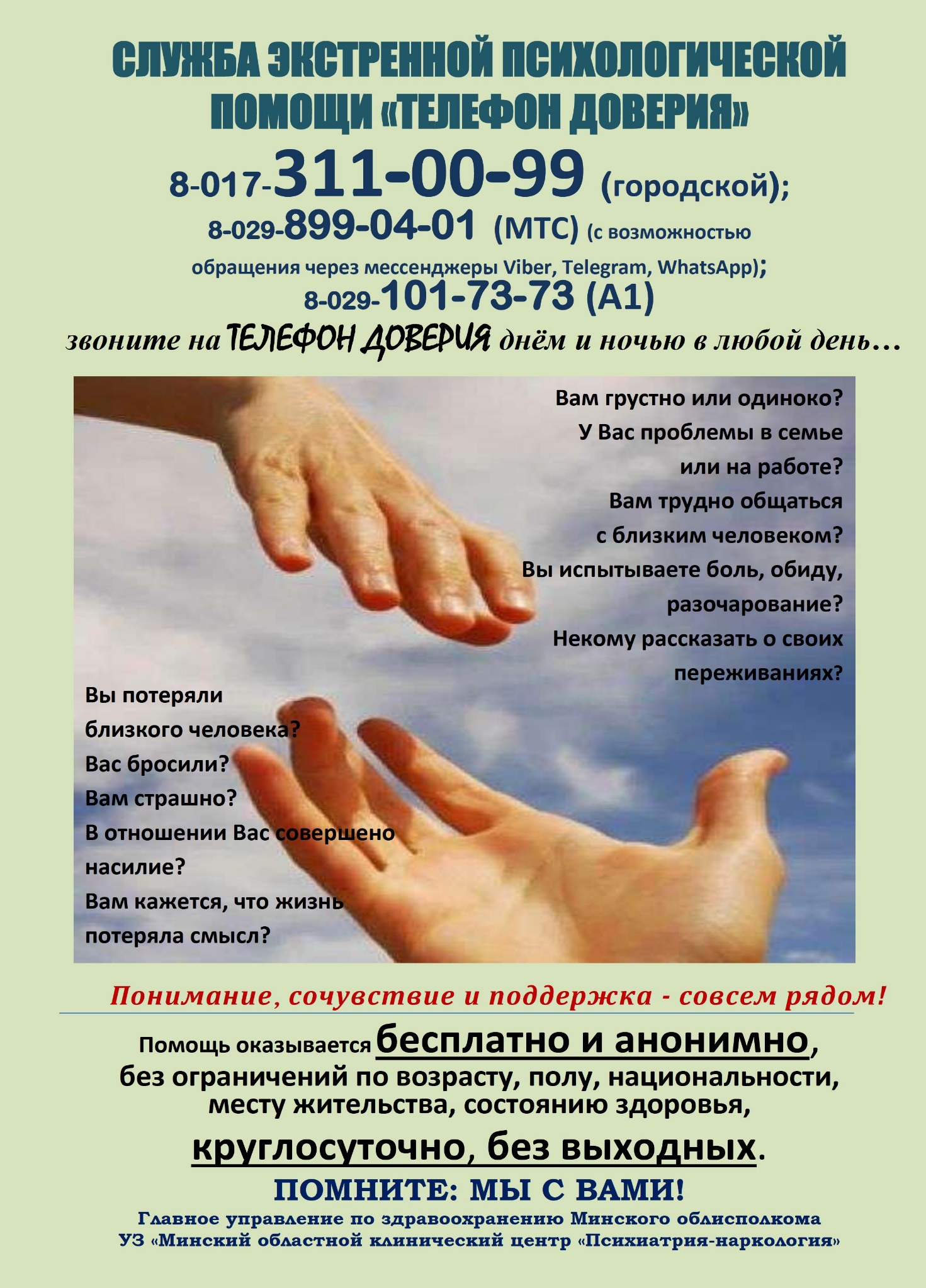 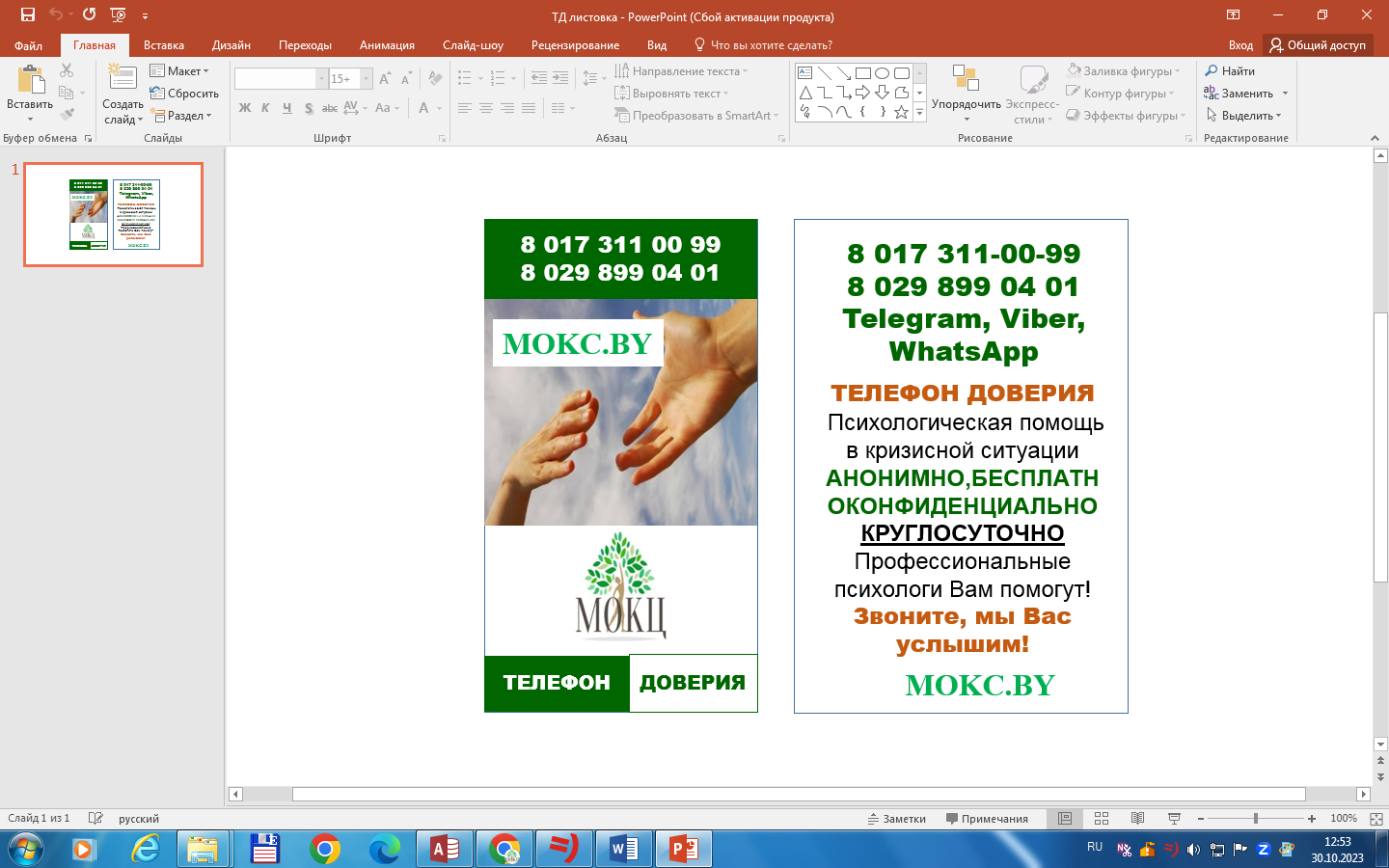 